Arrange of art forms  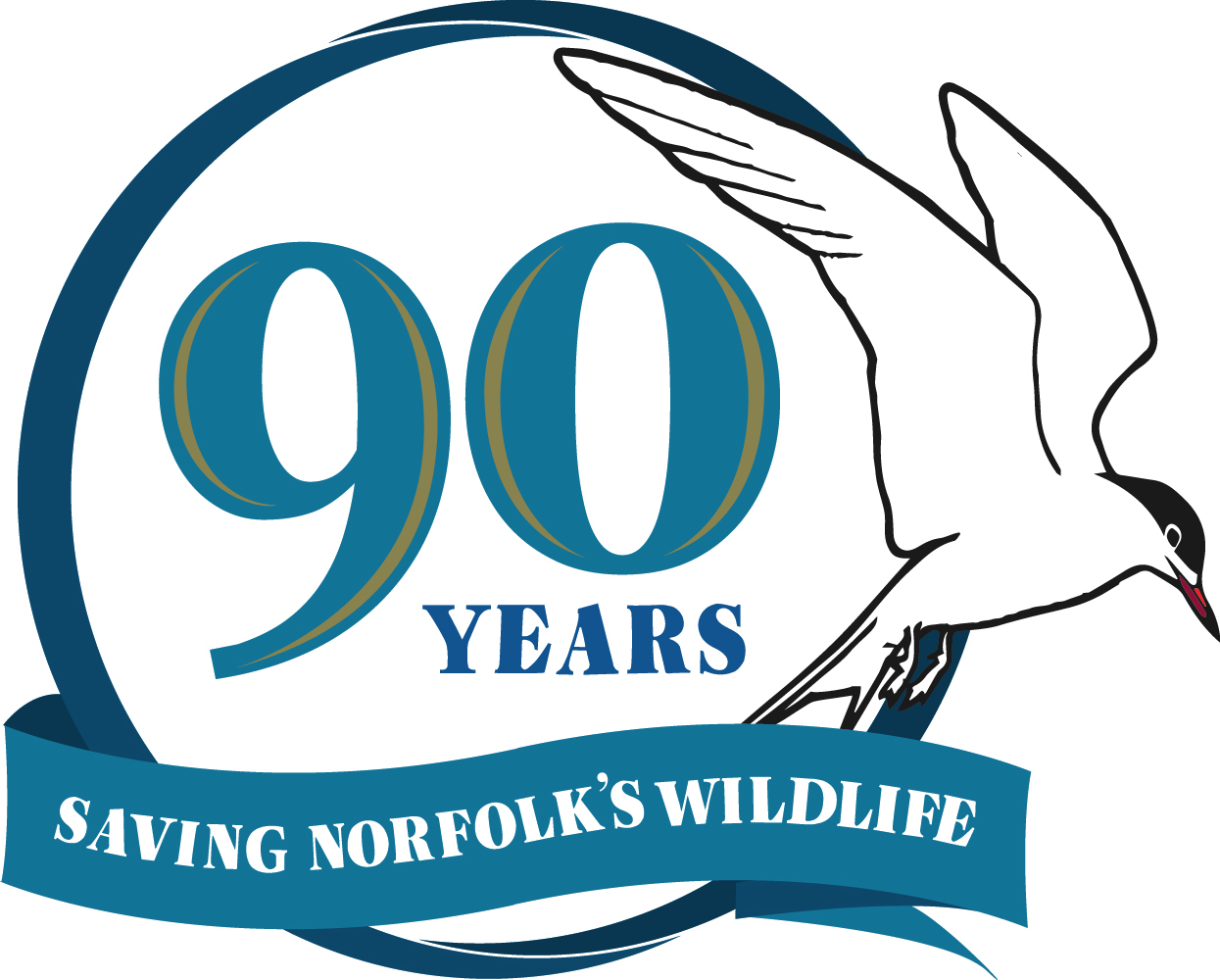 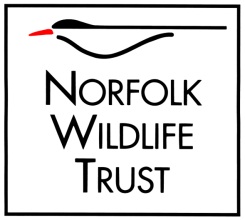 List all the different art forms you can think of around the below circle.My name is …My school is …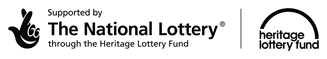 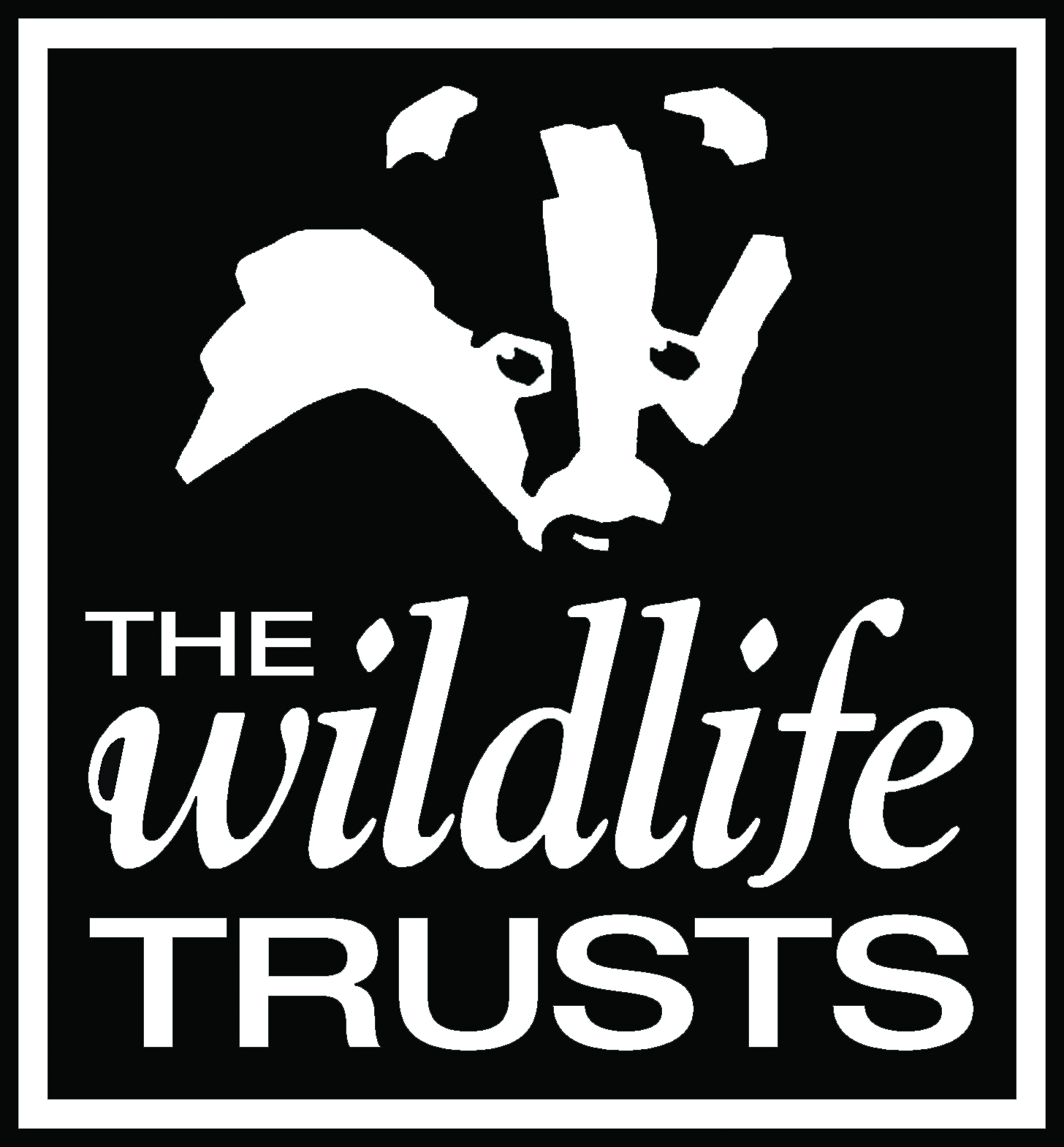 